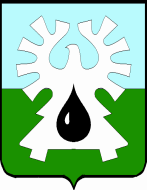   ГОРОДСКОЙ ОКРУГ УРАЙХАНТЫ-МАНСИЙСКОГО АВТОНОМНОГО ОКРУГА-ЮГРЫ     ДУМА ГОРОДА УРАЙРЕШЕНИЕот  7 октября 2021 года                                                                                    № 4О постоянных комиссиях  Думы города Урай VII созыва	 Руководствуясь статьёй 30 устава города Урай, и в соответствии со статьёй 8 Регламента Думы  города, Дума города Урай решила:Создать в Думе города Урай VII созыва следующие постоянные комиссии:по вопросам местного самоуправления,по социальной политике,по бюджету.Определить направления деятельности постоянных комиссий Думы города Урай VII созыва (приложение 1)Утвердить Положения о постоянных комиссиях Думы города Урай VII созыва (приложения 2-4).Определить составы постоянных комиссий Думы города Урай VII созыва (приложения 5-7). Опубликовать настоящее решение в газете «Знамя». Председатель Думы города Урай                                                 А.В. ВеличкоНаправления деятельности постоянных комиссийДумы города Урай VII созываПоложение о постоянной комиссии Думы города Урай VII созывапо вопросам местного самоуправления1. Общие положения.      1. Постоянная комиссия Думы города Урай VII созыва по вопросам местного самоуправления (далее также комиссия и Дума соответственно) образована на срок полномочий Думы города Урай VII созыва. 2. Комиссия является постоянно действующим органом Думы, ответственна перед Думой и ей подотчетна. 3. Персональный состав комиссии, председатель комиссии, заместитель председателя комиссии определяются решением Думы.2. Вопросы ведения комиссии.В ведении комиссии находятся следующие вопросы:- устав;- вопросы организации деятельности органов местного самоуправления, муниципальной службы;- планы и программы развития муниципального образования, вопросы градостроительства, природопользования, экологии;- дорожная деятельность, транспорт,  связь;- жилищно-коммунальное хозяйство, благоустройство, бытовые и промышленные отходы, ритуальные услуги;- охрана общественного порядка, вопросы пожарной безопасности,  гражданской обороны, мобилизационной подготовки, ликвидации и предупреждения чрезвычайных ситуаций.3. Порядок деятельности комиссии.1. Деятельность комиссии осуществляется на коллегиальной основе, основной формой ее работы являются заседания. Заседания комиссии проводятся открыто. При наличии соответствующего решения комиссии, может быть проведено закрытое заседание. В исключительных случаях, по решению постоянной комиссии Думы, заседание комиссии проводится путем использования систем видеоконференц-связи.2. Общее руководство деятельностью комиссии осуществляет председатель комиссии.3. Председатель комиссии:1) созывает и ведет заседания комиссии;2) подписывает протоколы, решения и иные документы комиссии;3) представляет комиссию на заседаниях Думы, в отношениях с гражданами, органами государственной власти, органами местного самоуправления, предприятиями, учреждениями, организациями, средствами массовой информации.4. Заместитель председателя комиссии исполняет полномочия председателя комиссии в случае его временного отсутствия. 5. Заседание комиссии правомочно, если на нем присутствует не менее половины членов комиссии. 6. Члены комиссии участвуют в заседаниях лично и не вправе передавать свои полномочия другому лицу.7. Решения комиссии принимаются открытым голосованием простым большинством голосов от числа присутствующих на заседании. 8. В случае невозможности проведения заседания комиссии, в том числе отсутствия технических возможностей для проведения заседания постоянной комиссии путем использования систем видеоконференц-связи, решение комиссии может быть принято в заочной форме путем опроса председателем комиссии (либо по его просьбе другим депутатом или сотрудником аппарата Думы города) мнений членов комиссии. Опрос мнений членов комиссии проводится по телефону, электронной почте или лично. По результатам проведенного опроса заполняется лист опроса мнений депутатов.9. Решение комиссии, принятое в заочной форме, имеет юридическую силу наравне с решением комиссии, принятым на заседании.4. Функции комиссии.1. Комиссия по вопросам, отнесенным  к ее ведению, осуществляет следующие функции:1) предварительное рассмотрение внесенных на заседание Думы вопросов;2) подготовку заключений и рекомендаций по рассмотренным вопросам;3) контроль за исполнением решений Думы по направлениям деятельности комиссии;4) подготовку проектов правовых актов Думы;5) иные функции в соответствии с Регламентом и решениями Думы.2. Для осуществления функций комиссия вправе: 1) запрашивать в органах местного самоуправления, у должностных лиц органов местного самоуправления по рассматриваемым и стоящим на контроле комиссии вопросам дополнительные документы и материалы;2) вносить предложения в план работы Думы, повестку заседания Думы.5. Заключительные положения.Иные вопросы организации деятельности комиссия решает самостоятельно. Положение о постоянной комиссии Думы города Урай VII созывапо социальной политике1. Общие положения.1. Постоянная комиссия Думы города Урай VII созыва по социальной политике (далее также комиссия и Дума соответственно) образована на срок полномочий Думы города Урай VII созыва.2. Комиссия является постоянно действующим органом Думы, ответственна перед Думой и ей подотчетна.3. Персональный состав комиссии, председатель комиссии, заместитель председателя комиссии определяются решением Думы.2. Вопросы ведения комиссии.В ведении комиссии находятся следующие вопросы:- образование, культура, здравоохранение;- семейная и молодежная политика;- физическая культура, спорт, туризм;- жилищная политика, труд и занятость;- бытовые услуги, предпринимательство, сельское хозяйство,- деятельность общественных объединений, межнациональные и межконфессиональные отношения.3. Порядок деятельности комиссии.1. Деятельность комиссии осуществляется на коллегиальной основе, основной формой ее работы являются заседания. Заседания комиссии проводятся открыто. При наличии соответствующего решения комиссии, может быть проведено закрытое заседание. В исключительных случаях, по решению постоянной комиссии Думы, заседание комиссии проводится путем использования систем видеоконференц-связи.2. Общее руководство деятельностью комиссии осуществляет председатель комиссии.3. Председатель комиссии:1) созывает и ведет заседания комиссии;2) подписывает протоколы, решения и иные документы комиссии;3) представляет комиссию на заседаниях Думы, в отношениях с гражданами, органами государственной власти, органами местного самоуправления, предприятиями, учреждениями, организациями, средствами массовой информации.4. Заместитель председателя комиссии исполняет полномочия председателя комиссии в случае его временного отсутствия. 5. Заседание комиссии правомочно, если на нем присутствует не менее половины членов комиссии. 6. Члены комиссии участвуют в заседаниях лично и не вправе передавать свои полномочия другому лицу.7. Решения комиссии принимаются открытым голосованием простым большинством голосов от числа присутствующих на заседании. 8. В случае невозможности проведения заседания комиссии, в том числе отсутствия технических возможностей для проведения заседания постоянной комиссии путем использования систем видеоконференц-связи, решение комиссии может быть принято в заочной форме путем опроса председателем комиссии (либо по его просьбе другим депутатом или сотрудником аппарата Думы города) мнений членов комиссии. Опрос мнений членов комиссии проводится по телефону, электронной почте или лично. По результатам проведенного опроса заполняется лист опроса мнений депутатов.9. Решение комиссии, принятое в заочной форме, имеет юридическую силу наравне с решением комиссии, принятым на заседании.4. Функции комиссии.1. Комиссия по вопросам, отнесенным  к ее ведению, осуществляет следующие функции:1) предварительное рассмотрение внесенных на заседание Думы вопросов;2) подготовку заключений и рекомендаций по рассмотренным вопросам;3) контроль за исполнением решений Думы по направлениям деятельности комиссии;4) подготовку проектов правовых актов Думы;5) иные функции в соответствии с Регламентом и решениями Думы.2. Для осуществления функций комиссия вправе: 1) запрашивать в органах местного самоуправления, у должностных лиц органов местного самоуправления по рассматриваемым и стоящим на контроле комиссии вопросам дополнительные документы и материалы;2) вносить предложения в план работы Думы, повестку заседания Думы.5. Заключительные положения.Иные вопросы организации деятельности комиссия решает самостоятельно. Приложение 4  к решению Думы города Урай                              от 07.10.2021 №4Положениео постоянной комиссии Думы города Урай VII созывапо бюджетуОбщие положения.      1. Постоянная комиссия Думы города Урай VII созыва по бюджету (далее также комиссия и Дума соответственно) образована на срок полномочий Думы города Урай VII созыва. 2. Комиссия является постоянно действующим органом Думы, ответственна перед Думой и ей подотчетна. 3. Персональный состав комиссии, председатель комиссии, заместитель председателя комиссии определяются решением Думы.2. Вопросы ведения комиссии.В ведении комиссии находятся следующие вопросы:- программа экономического развития муниципального образования;- финансово-бюджетная политика и финансовый контроль;- вопросы бюджетного процесса, бюджет;- муниципальные программы, налоги, собственность.3. Порядок деятельности комиссии.1. Деятельность комиссии осуществляется на коллегиальной основе, основной формой ее работы являются заседания. Заседания комиссии проводятся открыто. При наличии соответствующего решения комиссии, может быть проведено закрытое заседание. В исключительных случаях, по решению постоянной комиссии Думы, заседание комиссии проводится путем использования систем видеоконференц-связи.2. Общее руководство деятельностью комиссии осуществляет председатель комиссии.3. Председатель комиссии:1) созывает и ведет заседания комиссии;2) подписывает протоколы, решения и иные документы комиссии;3) представляет комиссию на заседаниях Думы, в отношениях с гражданами, органами государственной власти, органами местного самоуправления, предприятиями, учреждениями, организациями, средствами массовой информации.4. Заместитель председателя комиссии исполняет полномочия председателя комиссии в случае его временного отсутствия. 5. Заседание комиссии правомочно, если на нем присутствует не менее половины членов комиссии. 6. Члены комиссии участвуют в заседаниях лично и не вправе передавать свои полномочия другому лицу.7. Решения комиссии принимаются открытым голосованием простым большинством голосов от числа присутствующих на заседании. 8. В случае невозможности проведения заседания комиссии, в том числе отсутствия технических возможностей для проведения заседания постоянной комиссии путем использования систем видеоконференц-связи, решение комиссии может быть принято в заочной форме путем опроса председателем комиссии (либо по его просьбе другим депутатом или сотрудником аппарата Думы города) мнений членов комиссии. Опрос мнений членов комиссии проводится по телефону, электронной почте или лично. По результатам проведенного опроса заполняется лист опроса мнений депутатов.9. Решение комиссии, принятое в заочной форме, имеет юридическую силу наравне с решением комиссии, принятым на заседании.4. Функции комиссии.1. Комиссия по вопросам, отнесенным  к ее ведению, осуществляет следующие функции:1) предварительное рассмотрение внесенных на заседание Думы вопросов;2) подготовку заключений и рекомендаций по рассмотренным вопросам;3) контроль за исполнением решений Думы по направлениям деятельности комиссии;4) подготовку проектов правовых актов Думы;5) иные функции в соответствии с Регламентом и решениями Думы.2. Для осуществления функций комиссия вправе: 1) запрашивать в органах местного самоуправления, у должностных лиц органов местного самоуправления по рассматриваемым и стоящим на контроле комиссии вопросам дополнительные документы и материалы;2) вносить предложения в план работы Думы, повестку заседания Думы.5. Заключительные положения.Иные вопросы организации деятельности комиссия решает самостоятельно. СОСТАВ постоянной комиссии Думы города Урай VII созывапо вопросам местного самоуправленияСОСТАВ постоянной комиссии Думы города Урай VII созывапо социальной политикеСОСТАВ постоянной комиссии Думы города Урай VII созывапо бюджету Приложение 1к решению Думы города Урайот 07.10.2021 № 4Комиссия вопросам местного самоуправленияКомиссия по социальной политикеКомиссия по бюджету- устав;- вопросы организации деятельности органов местного самоуправления, муниципальной службы;- планы и программы развития муниципального образования, вопросы градостроительства, природопользования, экологии;- дорожная деятельность, транспорт,  связь,- жилищно-коммунальное хозяйство, благоустройство, бытовые и промышленные отходы, ритуальные услуги,- охрана общественного порядка, вопросы пожарной безопасности,  гражданской обороны, мобилизационной подготовки, ликвидации и предупреждения чрезвычайных ситуаций.- образование,  - культура, - здравоохранение,- семейная и молодежная политика,- физическая культура, спорт, туризм,- жилищная политика, труд и занятость,- бытовые услуги, - предпринимательство, - сельское хозяйство,- деятельность общественных объединений, - межнациональные и межконфессиональные отношения.- программа экономического развития муниципального образования,- финансово-бюджетная политика и финансовый контроль,- вопросы бюджетного процесса, бюджет,- муниципальные программы, - налоги, - собственность.Приложение 2  к решению Думы города Урайот 07.10.2021 № 4Приложение 3к решению Думы города Урайот 07.10. 2021 №4Приложение 5к решению Думы города Урайот 07.10.2021 №4Председатель комиссии:Бабенко Артём Валерьевич.Заместитель председателя комиссии:Борисова Анжела Васильевна.Члены комиссии:Величко Александр Витальевич,Жуков Евгений Валерьевич,Кукушкин Артём Викторович,Миникаев Рустам Фаритович,Мунарев Игорь Сергеевич,Насибуллин Леонард Фанилевич,Павликов Дмитрий Николаевич.Приложение 6к решению Думы города Урайот 07.10.2021 №4Председатель комиссии:Бусарева Елена Алексеевна.Заместитель председателя комиссии:Жигарев Евгений Владимирович.Члены комиссии:Будункевич Иван Дмитриевич,Величко Александр Витальевич,Гайсин Илдар Газинурович,Кочемазов Алексей Владимирович,Кукушкин Артем Викторович,Миникаев Рустам Фаритович.Приложение 7к решению Думы города Урайот 07.10.2021 №4Председатель комиссии:Баев Сергей Анатольевич.Заместитель председателя комиссии:Сафонов Анатолий Николаевич.Члены комиссии:Акчурин Марат Раисович,Анваров Ильмир Рамилович,Величко Александр Витальевич,Миникаев Рустам Фаритович,Насибуллин Леонард Фанилевич,Овденко Наталья Борисовна,Ребякин Евгений Александрович.